INDICAÇÃO Nº 5966/2017Sugere ao Poder Executivo Municipal retirada de galhadas secas junto ao campo de futebol existente ao final da Avenida da Saudade, no bairro Residencial Furlan.Excelentíssimo Senhor Prefeito Municipal, Nos termos do Art. 108 do Regimento Interno desta Casa de Leis, dirijo-me a Vossa Excelência para sugerir que, por intermédio do Setor competente, seja realizada a retirada de galhadas secas junto ao campo de futebol existente ao final da Avenida da Saudade, no bairro Residencial Furlan, neste município.  Justificativa:Conforme reivindicação dos moradores do bairro Residencial Furlan, este vereador solicita os serviços acima descrito uma vez que as galhadas secas existentes junto ao campo vêm trazendo incomodo a quem pratica esportes no local.Plenário “Dr. Tancredo Neves”, em 19 de julho de 2.017.JESUS VENDEDOR-Vereador / Vice Presidente-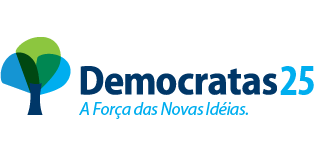 